Identification de l’usagerMilieu de vieAdresse En cas d’urgence Je communique au téléphone avec difficulté, communiquez avec : Coordonnées du titulaire de l’autorité parentale ou du tuteur : _____________________________        ou consentement verbal   	__________________Signature de l’usager ou de son représentant légal				Date (aaaa-mm-jj)Si l’usager est inapte ou est âgé de moins de 14 ansSi l’usager présente une incapacité motrice l’empêchant de signer, veuillez inscrire le motif et faire signer deux témoins_________________________________				___________________Nom en lettres moulées et signature du témoin				Date (aaaa-mm-jj)_________________________________				___________________Nom en lettres moulées et signature du témoin				Date (aaaa-mm-jj) Destinataire - TéléphoneDEMANDE DE SERVICE AU GUICHET D’ACCÈS DI-TSA-DPNOTETous les champs précédés d’un astérisque (*) sont obligatoires. Un formulaire incomplet pourrait vous être retourné.Nous vous demandons de remplir le formulaire en lettres moulées s.v.p.IDENTIFICATION*NOM DE FAMILLE *NOM DE FAMILLE *NOM DE FAMILLE *NOM DE FAMILLE *PRÉNOM*PRÉNOM*PRÉNOM*DATE DE NAISSANCE*ÂGE*ÂGE*NUMÉRO D’ASSURANCE-MALADIE*NUMÉRO D’ASSURANCE-MALADIE*NUMÉRO D’ASSURANCE-MALADIE*EXPIRATION*SEXE : Féminin Féminin Féminin Masculin*LANGUE PARLÉE :  Français*LANGUE PARLÉE :  Français Anglais Anglais Anglais Autres :       Autres :       Langue des signes du Québec (LSQ) Langue des signes du Québec (LSQ) Langue des signes du Québec (LSQ) Langue des signes du Québec (LSQ) Langue des signes du Québec (LSQ) Langue des signes américaine (ASL) Langue des signes américaine (ASL)*NOM DE LA MÈRE À LA NAISSANCE :      *NOM DE LA MÈRE À LA NAISSANCE :      *NOM DE LA MÈRE À LA NAISSANCE :      *NOM DE LA MÈRE À LA NAISSANCE :      *NOM DE LA MÈRE À LA NAISSANCE :      *NOM DE LA MÈRE À LA NAISSANCE :      *NOM DE LA MÈRE À LA NAISSANCE :      *PRÉNOM DE LA MÈRE À LA NAISSANCE :      *PRÉNOM DE LA MÈRE À LA NAISSANCE :      *PRÉNOM DE LA MÈRE À LA NAISSANCE :      *PRÉNOM DE LA MÈRE À LA NAISSANCE :      *PRÉNOM DE LA MÈRE À LA NAISSANCE :      *PRÉNOM DE LA MÈRE À LA NAISSANCE :      *PRÉNOM DE LA MÈRE À LA NAISSANCE :      STATUT CIVIL :  Canadien            Résident permanent           Réfugié         Autre :      STATUT CIVIL :  Canadien            Résident permanent           Réfugié         Autre :      STATUT CIVIL :  Canadien            Résident permanent           Réfugié         Autre :      STATUT CIVIL :  Canadien            Résident permanent           Réfugié         Autre :      STATUT CIVIL :  Canadien            Résident permanent           Réfugié         Autre :      STATUT CIVIL :  Canadien            Résident permanent           Réfugié         Autre :      STATUT CIVIL :  Canadien            Résident permanent           Réfugié         Autre :       Maison/ Appartement Famille d’accueil Ressource de type familiale (RTF) Domicile des parents Ressources intermédiaire (RI) Centre d’hébergement (CHSLD) Foyer de groupe Autre :      Nom de la ressource (si pertinent) :     Nom de la ressource (si pertinent) :     *Adresse :      *Appartement :      *Ville :      *Code postal :      *Téléphone domicile :       ATS/ATMETéléphone cellulaire :       Me rejoindre par textoTéléphone au travail :      Poste :      Courriel :      Courriel :      Nom :      Nom :      Prénom :      Prénom :      Lien :      Lien :      Téléphone :      Téléphone :      Langue parlée :  Français  Anglais Anglais Autre :       Langue des signes du Québec (LSQ)  Langue des signes du Québec (LSQ)  Langue des signes américaine (ASL) Langue des signes américaine (ASL) Demande de service d’interprète, Précisez :       Demande de service d’interprète, Précisez :       Demande de service d’interprète, Précisez :       Demande de service d’interprète, Précisez :      Nom du parent 1  mère  père :      Nom du parent 1  mère  père :      Prénom du parent 1  mère  père :      Prénom du parent 1  mère  père :      Nom du parent 2  mère  père :      Nom du parent 2  mère  père :      Prénom du parent 2  mère  père :      Prénom du parent 2  mère  père :       Même personne en cas d’urgence  Même personne en cas d’urgence Nom :      Prénom :      Lien :      Téléphone :      Régime d’indemnisation :  CNESSST SAAQ SAAQ Autre :      No de dossier :     No de dossier :     Date de l’accident/évènement :     Date de l’accident/évènement :     Agent d’indemnisation :     Téléphone :      Téléphone :      Poste :      Conseiller en réadaptation :      Téléphone :      Téléphone :      Poste :      À COMPLETER SI MAJEURÀ COMPLETER SI MAJEUROccupation : Travailleur           Retraité         Sécurité du revenu               Étudiant Autre, précisez :  Travailleur           Retraité         Sécurité du revenu               Étudiant Autre, précisez : État civil :  Célibataire           Conjoint de fait          Marié                       Séparé/DivorcéVeuve/veuf Célibataire           Conjoint de fait          Marié                       Séparé/DivorcéVeuve/veufMilieu de vie :  Seul                       Avec conjoint(e)       Avec parent(s)          Avec enfant(s) Seul                       Avec conjoint(e)       Avec parent(s)          Avec enfant(s)Régime de protection :  Oui NonNo dossier, si connu :      Nom du représentant légal :     Nom du représentant légal :     Téléphone :      À compléter si mineurÀ compléter si mineurÀ compléter si mineurÀ compléter si mineurÀ compléter si mineurÀ compléter si mineurÀ compléter si mineurÀ compléter si mineurÀ compléter si mineurÀ compléter si mineurL’enfant vit avec :  Deux parents Deux parents Mère Mère Père Père Garde partagée Garde partagéeAutre :      Autre :      Autre :      Autre :      Autre :      Autre :      Autre :      Autre :      Autre :      Autre :      Garde Légale :Deux parents Père Père Mère Mère Garde partagée, modalité :      Garde partagée, modalité :      Garde partagée, modalité :      Garde partagée, modalité :      Autre :       Autre :       Autre :       Autre :       Autre :       Autre :       Autre :       Autre :       Autre :       Autre :      Cadre légal : LSSSS LSSSS LSSSS LPJ LPJ LPJ LPJ LPJ LSJPALangue d’usage :  Français  Anglais Anglais Autre : Langue d’usage :  Langue des signes du Québec (LSQ) Langue des signes du Québec (LSQ) Langue des signes américaine (ASL) Langue des signes américaine (ASL)Tuteur 1:      Tuteur 1:      Tuteur  2:      Tuteur  2:      Tuteur  2:      Adresse :  Même adresse que l’usager, sinon :      Adresse :  Même adresse que l’usager, sinon :      Adresse : Même adresse que l’usager sinon :      Adresse : Même adresse que l’usager sinon :      Adresse : Même adresse que l’usager sinon :      Téléphone à domicile :      Téléphone à domicile :      Téléphone à domicile :      Téléphone à domicile :      Téléphone à domicile :      Autre no de téléphone Cellulaire Travail poste :      Autre no de téléphoneAutre no de téléphone Cellulaire Travail poste :      Courriel :      Courriel :      Courriel :      Courriel :      Courriel :      * RENSEIGNEMENTS MÉDICAUXDiagnostic principal :      Diagnostic principal :      Précisez :      Précisez :      Date du diagnostic ou de l’évènement :      Date du diagnostic ou de l’évènement :      Autres diagnostics et conditions associées (ex : bactéries mutli-résistantes) :      Autres diagnostics et conditions associées (ex : bactéries mutli-résistantes) :      Précisez :     Précisez :     Nom du/des médecin(s)actif(s) au dossier :Prénom du/des médecin(s) actif(s) au dossier : Établissements :      Établissements :      Adresse :      Adresse :      *Téléphone :      Poste :      *INFORMATION SUR LA SITUATIONÉtat de la situation (problématique et impact) :     État de la situation (problématique et impact) :     Précisez :      Précisez :      Élément déclencheur (pourquoi faire la demande maintenant) :     Élément déclencheur (pourquoi faire la demande maintenant) :     Précisez :     Précisez :     Besoins exprimés par l’usager et sa famille :      Besoins exprimés par l’usager et sa famille :      Précisez :      Précisez :      Interventions/suivis antérieurs (solutions tentées) :     Interventions/suivis antérieurs (solutions tentées) :     Précisez :     Précisez :     Facteurs de risque et de protection (Ex : risques liés à des problématiques de santé mentale et dépendance, idéations suicidaires chez l’usager et/ou le proche aidant, réseau de la personne) :      Facteurs de risque et de protection (Ex : risques liés à des problématiques de santé mentale et dépendance, idéations suicidaires chez l’usager et/ou le proche aidant, réseau de la personne) :      Précisez :     Précisez :     *MOTIF DE LA RÉFÉRENCE Précisez :      Précisez :      RÉFÉRENT RÉFÉRENT Nom de la personne ayant complété la demandeNom de la personne ayant complété la demandeNom de la personne ayant complété la demandeNom de la personne ayant complété la demandeNom de la personne ayant complété la demande Référent Famille  Famille  Usager          Autre :          * Nom :      * Nom :      * Prénom :     * Prénom :     * Prénom :     *Adresse :     *Adresse :     *Adresse :     *Adresse :     *Adresse :     Ville :     Ville :     Code postal :     Code postal :     Code postal :     *Téléphone :     *Téléphone :     Poste :     Poste :     Poste :     Courriel :     Courriel :     Titre d’emploi :      Titre d’emploi :      *Établissement :      *Établissement :      * Signature Titre professionnel* Date (aaaa-mm-jj)  *Je comprends que les établissements impliqués doivent communiquer entre eux pour faire l’analyse de la demande. *Je joins le formulaire Autorisation de communiquer des renseignements contenus au dossier de l’usager, même s’il s’agit des échanges d’information entre les anciennes constituantes d’un même CIUSSS.*Je confirme que les renseignements fournis au formulaire sont exacts et véridiques : 7. COORDONNÉES DES GUICHETS D’ACCÈSPour accéder aux services en déficience intellectuelle, trouble du spectre de l’autisme ou en déficience physique, une demande doit être effectuée au Guichet d’accès DI-TSA-DP du CIUSSS correspondant au lieu de résidence de la personne. Il est également possible de se présenter à l’accueil psychosocial ou à l’accueil centralisé de son CLSC. Vous trouverez toute l’information pertinente sur le site internet du portail Santé Montréal, dans la section guichet d’accès DI-TSA-DP : https://www.santemontreal.qc.ca Pour accéder aux services en déficience intellectuelle, trouble du spectre de l’autisme ou en déficience physique, une demande doit être effectuée au Guichet d’accès DI-TSA-DP du CIUSSS correspondant au lieu de résidence de la personne. Il est également possible de se présenter à l’accueil psychosocial ou à l’accueil centralisé de son CLSC. Vous trouverez toute l’information pertinente sur le site internet du portail Santé Montréal, dans la section guichet d’accès DI-TSA-DP : https://www.santemontreal.qc.ca Centre Intégré Universitaire de Santé et de Services Sociaux de l’Est-de-l’île-de-Montréal Centre Intégré Universitaire de Santé et de Services Sociaux de l’Est-de-l’île-de-Montréal 2909, rue Rachel Est, bureau 441, Montréal (Québec) H1W 0A9, Téléphone : 514 524-3288guichet.unique.di-tsa-dp.cemtl@ssss.gouv.qc.ca, Télécopieur : 514 524-32802909, rue Rachel Est, bureau 441, Montréal (Québec) H1W 0A9, Téléphone : 514 524-3288guichet.unique.di-tsa-dp.cemtl@ssss.gouv.qc.ca, Télécopieur : 514 524-3280CLSC de Mercier-Est-AnjouCLSC de St-LéonardCLSC de l’Est-de-MontréalCLSC Hochelaga-MaisonneuveCLSC de Rivières-des-PrairiesCLSC Lucille-TeasdaleCLSC de St-MichelCLSC de RosemontCLSC Olivier-GuimondCentre Intégré Universitaire de Santé et de Services Sociaux du Nord-de-l’île-de-Montréal Centre Intégré Universitaire de Santé et de Services Sociaux du Nord-de-l’île-de-Montréal 1165, boul. Henri-Bourassa Est, Montréal (Québec) H2C 3K2, Téléphone : 514 384-2000, poste 8332ga.ditsadp.cnmtl@ssss.gouv.qc.ca, Télécopieur : 514 381-80361165, boul. Henri-Bourassa Est, Montréal (Québec) H2C 3K2, Téléphone : 514 384-2000, poste 8332ga.ditsadp.cnmtl@ssss.gouv.qc.ca, Télécopieur : 514 381-8036CLSC d'AhuntsicCLSC de Bordeaux-CartiervilleCLSC de La Petite-PatrieCLSC de Montréal-NordCLSC de Saint-LaurentCLSC de VillerayCentre Intégré Universitaire de Santé et de Services Sociaux de l’Ouest-de-l’île-de-Montréal Centre Intégré Universitaire de Santé et de Services Sociaux de l’Ouest-de-l’île-de-Montréal 8000, rue Notre-Dame Ouest, Lachine (Québec) H8R 1H2, Téléphone : 514 363-3025, poste 2257guichet-acces-di-tsa-dp.comtl@ssss.gouv.qc.ca, Télécopieur : 514 363-39058000, rue Notre-Dame Ouest, Lachine (Québec) H8R 1H2, Téléphone : 514 363-3025, poste 2257guichet-acces-di-tsa-dp.comtl@ssss.gouv.qc.ca, Télécopieur : 514 363-3905CLSC de Dorval-LachineCLSC de PierrefondsCLSC du Lac-Saint-LouisCLSC de LasalleCentre Intégré Universitaire de Santé et de Services Sociaux du Centre-Ouest-de-l’île-de-Montréal Centre Intégré Universitaire de Santé et de Services Sociaux du Centre-Ouest-de-l’île-de-Montréal 7000, rue Sherbrooke Ouest, Montréal (Québec) H4B 1R3, Téléphone : 514 488-5552 poste 1250guichet.ditsadp.ccomtl@ssss.gouv.qc.ca, Télécopieur : 514 488-81327000, rue Sherbrooke Ouest, Montréal (Québec) H4B 1R3, Téléphone : 514 488-5552 poste 1250guichet.ditsadp.ccomtl@ssss.gouv.qc.ca, Télécopieur : 514 488-8132CLSC de Benny Farm CLSC de Côte-des-NeigesCLSC MétroCLSC de Parc-ExtensionCLSC René-CassinCentre Intégré Universitaire de Santé et de Services Sociaux du Centre-Sud-de-l’île-de-MontréalCentre Intégré Universitaire de Santé et de Services Sociaux du Centre-Sud-de-l’île-de-Montréal6363, chemin Hudson, Montréal (Québec) H3S 1M9, Téléphone : 514 527-4525aeo-ditsadp.ccsmtl@ssss.gouv.qc.ca, Télécopieur : 514 510-22046363, chemin Hudson, Montréal (Québec) H3S 1M9, Téléphone : 514 527-4525aeo-ditsadp.ccsmtl@ssss.gouv.qc.ca, Télécopieur : 514 510-2204CLSC des FaubourgsCLSC du Plateau-Mont-RoyalCLSC de Saint-HenriCLSC Saint-Louis-du-ParcCLSC de Ville-Émard-Côte-Saint-PaulCLSC de Verdun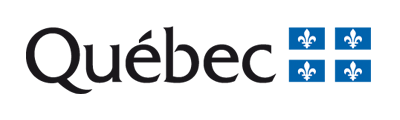 